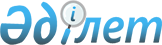 О присвоении наименования и переименовании улиц ПКСТ "Ақжол Садовод" Ащибулакского сельского округаРешение акима Ащибулакского сельского округа Илийского района Алматинской области от 25 мая 2023 года № 3. Зарегистрировано Департаментом юстиции Алматинской области 26 мая 2023 года № 6006-05
      В соответствии с подпунктом 4) статьи 14 Закона Республики Казахстан "Об административно-территориальном устройстве Республики Казахстан", с учетом мнения населения ПКСТ "Ақжол Садовод" Ащибулакского сельского округа и на основании заключения ономастической комиссии Алматинской области от 24 ноября 2022 года, аким Ащибулакского сельского округа РЕШИЛ:
      1. Переименовать следующие улицы ПКСТ "Ақжол Садовод":
      основную улицу – в улицу "Әл-Фараби", улицу "1 линия" – в улицу "Қожа Ахмет Йассауи", улицу "2 линия" – в улицу "Абай", улицу "3 линия" – в улицу "Үкілі Ыбырай", улицу "4 линия" – в улицу "Жамбыл", улицу "5 линия" – в улицу "Мұқағали Мақатаев", улицу "6 линия" – в улицу "Ахмет Байтұрсынов", улицу "7 линия" – в улицу "Наурызбай батыр", улицу "8 линия" – в улицу "Райымбек батыр", улицу "9 линия" – в улицу "Қабанбай батыр", улицу "10 линия" – в улицу "Бөгенбай батыр", улицу "11 линия" – в улицу "Дінмұхамед Қонаев", улицу "12 линия" – в улицу "Мағжан Жұмабаев", улицу "12 А линия" – в улицу "Шәкәрім", улицу "13 линия" – в улицу "Мұхтар Әуезов", улицу "14 линия" – в улицу "Сәбит Мұқанов", улицу "15 линия" – в улицу "Ахмет Жұбанов", улицу "16 линия" – в улицу "Бауыржан Момышұлы", улицу "17 линия" – в улицу "Бейбарыс Сұлтан", улицу "18 линия" – в улицу "Мәншүк Мәметова", улицу "19 линия" – в улицу "Талғат Бигелдинов", улицу "20 линия" – в улицу "Әлия Молдағұлова", улицу "21 линия" – в улицу "Сәкен Сейфуллин", улицу "22 линия" – в улицу "Балуан Шолақ", улицу "23 линия" – в улицу "Роза Бағланова", улицу "24 линия" – в улицу "Шоқан Уәлиханов", улицу "25 линия" – в улицу "Бұқар жырау", улицу "26 линия" – в улицу "Ұлытау", улицу "27 линия" – в улицу "Іле", улицу "28 линия" – в улицу "Алатау", улицу "29 линия" – в улицу "Бурабай", улицу "30 линия" – в улицу "Жетісу", улицу "31 линия" – в улицу "Құрманғазы", улицу "32 линия" – в улицу "Тәуелсіздік", улицу "33 линия" – в улицу "Қазыбек би", улицу "34 линия" – в улицу "Әйтеке би", улицу "35 линия" – в улицу "Төле би", улицу "36 линия" – в улицу "Хан тәңірі", улицу "37 линия" – в улицу "Шәмші Қалдаяқов", улицу "38 линия" – в улицу "Ақан сері", улицу "39 линия" – в улицу "Абылай хан".
      2. Контроль за исполнением настоящего решения оставляю за собой.
      3. Настоящее решение вступает в силу со дня государственной регистрации в органах юстиции и вводится в действие по истечении десяти календарных дней после дня его первого официального опубликования.
					© 2012. РГП на ПХВ «Институт законодательства и правовой информации Республики Казахстан» Министерства юстиции Республики Казахстан
				Ж. Оналбаев